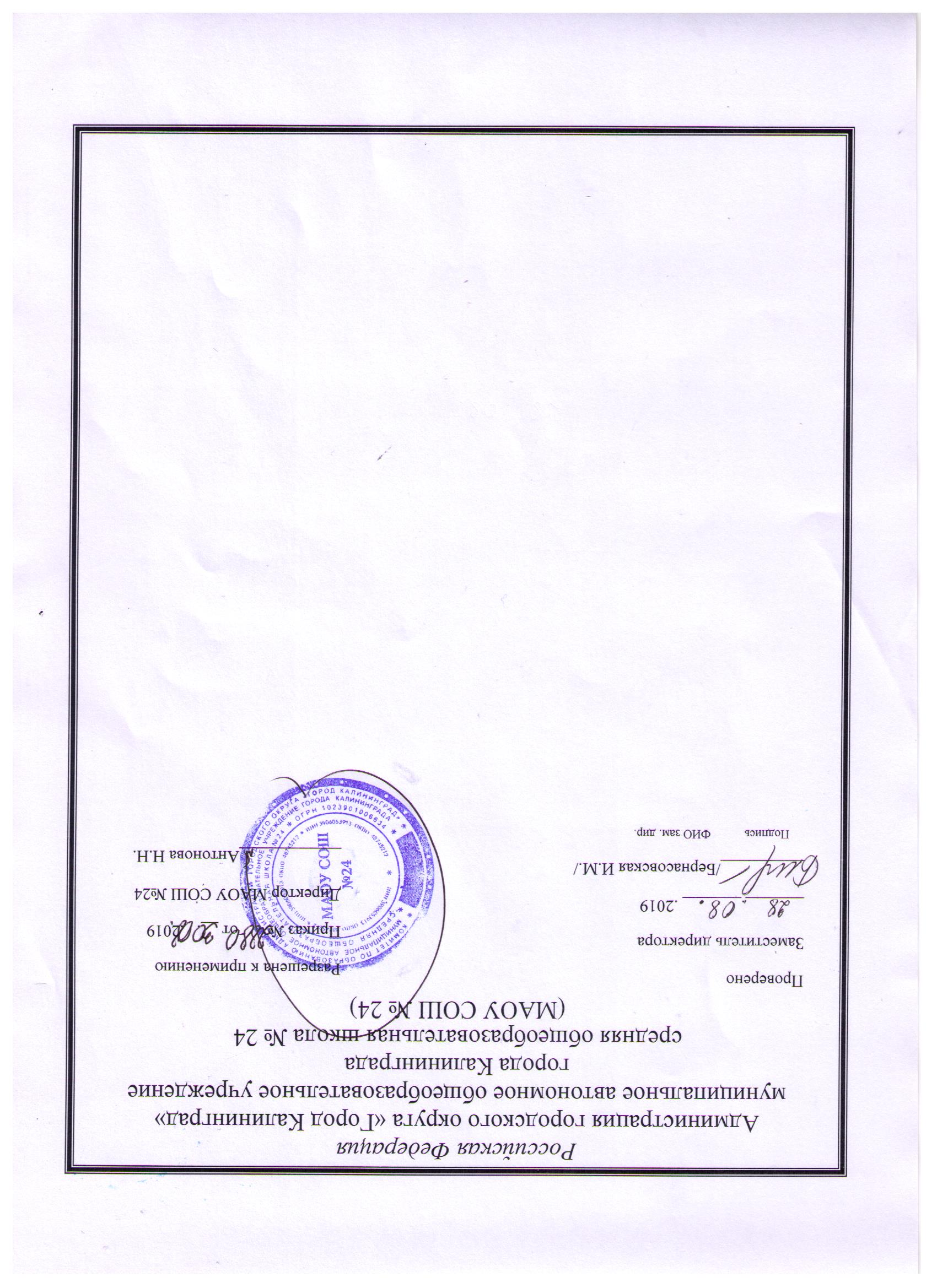 Рабочая образовательная программа «География» базовый уровень, 8 класс(ФГОС ООО)/на основе Примерной Программы основного общего образования по географии 5-9 классы,УМК под ред. И.И. Баринова/                                                                  Составитель:                                                                                                    Скачкова Е.В., учитель географии                                                 МАОУ СОШ №24Калининград   2019Планируемые результаты освоения учебного предмета Личностные:воспитание российской гражданской идентичности: патриотизма, любви и уважения к Отечеству, чувства гордости за свою Родину; осознание единства географического пространства России как единой среды проживания населяющих её народов, определяющей общность их исторических судеб; осознание своей этнической принадлежности, усвоение гуманистических и традиционных ценностей многонационального российского общества;воспитание чувства ответственности и долга перед Родиной;формирование ответственного отношения к учению, готовности и способности обучающихся к саморазвитию и самообразованию на основе мотивации к обучению и познанию, осознанномувыбору и построению дальнейшей индивидуальной траектории образования на базе ориентировки в мире профессий и профессиональных предпочтений с учётом устойчивых познавательных интересов;формирование личностных представлений о целостности природы, о России как субъекте мирового географического пространства, её месте и роли в современном мире; осознание значимости и общности глобальных проблем человечества;формирование уважительного отношения к истории, культуре, национальным особенностям, традициям и образу жизни других народов; осознанной доброжелательности к другому человеку, его мнению, мировоззрению, культуре, языку, вере; готовности и способности вести диалог с другими людьми и достигать в нём взаимопонимания;освоение социальных норм, правил поведения, ролей и форм социальной жизни в группах и сообществах, включая взрослые и социальные сообщества; участие в школьном самоуправлении и общественной жизни в пределах возрастных компетенций с учётом региональных, этнокультурных, социальных и экономических особенностей;развитие морального сознания и компетентности в решении моральных проблем на основе личностного выбора, формирование нравственных чувств и нравственного поведения, осознанного и ответственного отношения к собственным поступкам;формирование коммуникативной компетентности в общении и сотрудничестве со сверстниками, старшими и младшими в процессе образовательной, общественно полезной, учебно-исследовательской, творческой и других видов деятельности;формирование ценности здорового и безопасного образа жизни; усвоение правил индивидуального и коллективного безопасного поведения в чрезвычайных ситуациях, угрожающих жизни и здоровью людей, правил поведения на транспорте и на дорогах;формирование экологического сознания на основе признания ценности жизни во всех её проявлениях и необходимости ответственного, бережного отношения к окружающей среде и рационального природопользования.Метапредметные:умение самостоятельно определять цели своего обучения, ставить и формулировать для себяновые задачи в учёбе и познавательной деятельности, развивать мотивы и интересы своей познавательной деятельности;умение самостоятельно планировать пути достижения целей, в том числе альтернативные, осознанно выбирать наиболее эффективные способы решения учебных и познавательных задач;умение соотносить свои действия с планируемыми результатами, осуществлять контроль своей деятельности в процессе достижения результата, определять способы действий в рамках предложенных условий и требований, корректировать свои действия в соответствии с изменяющейся ситуацией;умение оценивать правильность выполнения учебной задачи, собственные возможности её решения;владение основами самоконтроля, самооценки, принятия решений и осуществления осознанного выбора в учебной и познавательной деятельности;умение определять понятия, делать обобщения, устанавливать аналогии, классифицировать,самостоятельно выбирать основания и критерии для классификации, устанавливать причинно-следственные связи, строить логическое рассуждение, умозаключение (индуктивное, дедуктивное и по аналогии) и делать выводы;умение создавать, применять и преобразовывать знаки и символы, модели и схемы для решения учебных и познавательных задач;смысловое чтение;умение организовывать учебное сотрудничество и совместную деятельность с учителем и со сверстниками; работать индивидуально и в группе: находить общее решение и разрешать конфликты на основе согласования позиций и учёта интересов; формулировать, аргументировать и отстаивать своё мнение;умение осознанно использовать речевые средства в соответствии с задачей коммуникации, для выражения своих чувств, мыслей и потребностей; планирования и регуляции своей деятельности; владение устной и письменной речью; монологической контекстной речью;формирование и развитие компетентности в области использовании информационно- коммуникационных технологий (ИКТ-компетенции).Предметные:формирование представлений о географической науке, её роли в освоении планеты человеком, о географических знаниях как компоненте научной картины мира, об их необходимости для решения современных практических задач человечества и своей страны, в том числе задачи охраны окружающей среды и рационального природопользования;формирование первичных навыков использования территориального подхода как основы географического мышления для осознания своего места в целостном, многообразном и быстро изменяющемся мире и адекватной ориентации в нём;овладение элементарными практическими умениями использования приборов и инструментовдля определения количественных и качественных характеристик компонентов географической среды, в том числе её экологических параметров;овладение основами картографической грамотности и использования географической картыкак одного из «языков» международного общения;овладение основными навыками нахождения, использования и презентации географическойинформации;формирование умений и навыков использования разнообразных географических знаний в повседневной жизни для объяснения и оценки разнообразных явлений и процессов, самостоятельного оценивания уровня безопасности окружающей среды, адаптации к условиям территории проживания, соблюдения мер безопасности в случае природных стихийных бедствий и техногенных катастроф;формирование представлений об особенностях экологических проблем на различных территориях и акваториях, умений и навыков безопасного и экологически целесообразного поведения в окружающей среде.Планируемые  предметные результаты освоения учебного предмета «География»Обучающиеся научатся:называть различные источники и методы получения географической информации;определять географическое положение России;определять поясное время, характерные особенности климата России;показывать субъекты Российской Федерации, пограничные государства, моря, омывающие Россию  крупные равнины и горы, наиболее крупные месторождения полезных ископаемых, крупнейшие реки, озера, природные зоны России;выяснять с помощью карт соответствие форм рельефа платформенным и складчатым областям, объяснять закономерности их размещения;называть факторы, влияющие на формирование климата России;с помощью карт определять температуру, количество осадков, атмосферное давление, количество суммарной радиации и т. д.; давать характеристику отдельных водных объектов; называть типы почв и их свойстваприводить примеры влияния климата на хозяйственную деятельность человека и условия жизни;объяснять видовое разнообразие животного мира, причины зонального и азонального расположения ландшафтов, называть меры по охране растений и животных.показывать на карте крупные природно-территориальные комплексы России;называть (показывать) численность населения РФ, крупные народы РФ, места их проживания, крупнейшие города, главную полосу расселения;объяснять значение понятий: «естественное движение», «механическое движение», или «миграции» (причины, виды, направления), «состав населения» (половой, возрастной, этнический, религиозный), «трудовые ресурсы», «плотность населения», «урбанизация», «агломерация», «отрасль», «состав и структура хозяйства», «факторы размещения», «специализация», «кооперирование», «комбинирование», объяснять демографические проблемы;читать и анализировать тематические карты, половозрастные пирамиды, графические и стратегические материалы, характеризующие население РФ;воспитывать в себе экологическую культуру: ценностное отношение к природному миру России, готовность следовать нормам природоохранного, нерасточительного, здоровьесберегающего поведения;воспитывать гражданскую идентичность в форме осознания «Я» как гражданина России, чувства сопричастности и гордости за свою Родину, народ и историю;осознавать свою этническую принадлежности;воспитывать гуманистические и демократические ценности многонационального российского общества.Обучающиеся получат возможность научиться:делать описания отдельных форм рельефа, климата, рек и озер по картам;различать изученные географические объекты, процессы и явления, сравнивать географические объекты, процессы и явления на основе известных характерных свойств и проводить их простейшую классификацию;оценивать характер взаимодействия деятельности человека и компонентов природы в разных географических условиях, с точки зрения концепции устойчивого развития.использовать знания о географических явлениях в повседневной жизни для сохранения здоровья и соблюдения норм экологического поведения в быту и окружающей среде;создавать письменные тексты и устные сообщения о географических явлениях на основе нескольких источников информации, сопровождать выступление презентацией.Содержание тем учебного курсаВведение. Что изучает физическая география России. Источники географических   знаний. Географическое положение России. Моря, омывающие территорию России. Разница во времени на территории России.Раздел I. ОБЩАЯ  ХАРАКТЕРИСТИКА ПРИРОДЫТема 1. Из истории исследования России   Образование государства Российского и открытие русскими Сибири и Дальнего Востока. Исследование территории России в XVIII-XIX вв. Изучение территории России в советские годы (1917-1991 гг.Тема 2. Рельеф, геологическое строение и полезные ископаемыеГлавные особенности рельефа России и строение земной коры. Геологическое летосчисление. Горы складчатых областей. Платформенные равнины. Полезные ископаемые России. Развитие форм рельефа. Внутренние процессы и связанные
с ними стихийные явления. Внешние процессы, формирующие рельеф, и связанные с ними стихийные явления.  Тема 3. Климат и климатические ресурсыФакторы, определяющие особенности климата России. Атмосферные фронты. Циклоны и антициклоны. Закономерности распределения основных элементов климата на территории России. Типы климатов России. Климат и жизнь. Неблагоприятные климатические явления.  
Тема 4. Внутренние воды и водные ресурсыВнутренние воды России. Реки. Озера. Болота. Подземные воды. Ледники.Многолетняя мерзлота. Водные ресурсы. Охрана вод.Тема 5. Почвы и почвенные ресурсы  Образование почв и их разнообразие. Главные типы почв России и закономерности их  распространения. Почвенные ресурсы РоссииТема 6. Растительный и животный мирРастительный мир нашей страны. Животный мир. Охрана органического мира.Раздел II. ПРИРОДНЫЕ КОМПЛЕКСЫ РОССИИТема 1. Природное районирование  ПТК - результат развития географической оболочки. Природное районирование. Воздействие человека на ПТК.Тема 2. Природные зоны.Природная зона как природный комплекс. Природные зоны России. Лесные зоны России. Южные безлесные зоны. Высотная поясность. Тема 3. Крупные природные районы   Русская (Восточно-Европейская) равнина. Природные комплексы Русской равнины. Природные ресурсы Русской равнины и проблемы их использования. Кавказ. Урал. Природные комплексы и природные ресурсы Урала. Западная Сибирь. Природные ресурсы Западной Сибири и проблемы их освоения. Средняя и Северо-Восточная Сибирь. Природные комплексы Средней и Северо-Восточной Сибири. Горы Южной Сибири. Проблема Байкала. Дальний Восток. Природные комплексы Дальнего Востока. Природа Калининградской области. Географическое положение. Геология и минеральные ресурсы. Рельеф. Климат. Внутренние воды. Балтийское море. Экологические проблемы Балтийского моря. Растительный мир и животный мир. Ландшафты. Охраняемые территории. Хозяйственное использование природных ресурсов. Экологические проблемы.Раздел III.  Человек и природа. ВЛИЯНТЕ ПРИРОДНЫХ УСЛОВИЙ на жизнь и здоровье человека. Стихийные природные явления. Изменение природы человеком. Использование природных ресурсов. Рациональное природопользование. Экологическая ситуация в России. Роль географической науки в решении проблем взаимодействия человека и природыТематическое планированиеУчебник, автор, издательство, год: И.И. Баринова География. Природа России. Дрофа, 2014 г.Рассчитано на 68 часов (2 часа в неделю), в том числе внутрипредметный модуль ОДНКРР – «Многоликая Россия» - 21 часПрактических работ – 15№Название раздела программы, тема, тема урокаКол-во часов1Что изучает физическая география? Источники географических знаний.1Наша Родина на карте мира (8 часов)Наша Родина на карте мира (8 часов)Наша Родина на карте мира (8 часов)2Географическое положение России.ВПМ113Влияние Г.П. и размеров территории на развитие экономики и жизни населения России14Моря, омывающие Россию. ВПМ 2 15Россия на карте часовых поясов.16П/р № 1 «Определение поясного и местного времени по карте часовых поясов» 17Как осваивали и изучали территорию России. ВПМ 31    8Открытие Севера, Сибири и Дальнего Востока. ВПМ 41    9Открытия нового времени. Открытия XVIII в., исследования XIX-XX вв. ВПМ 51Особенности природы России и природные ресурсы России (8 часов)Особенности природы России и природные ресурсы России (8 часов)Особенности природы России и природные ресурсы России (8 часов)10Рельеф, геологическое строение и полезные ископаемыеОсобенности рельефа России. ВПМ 6111Строение земной коры. Геологическое летосчисление.112Горы складчатых областей. Платформенные равнины.13П/р №2 «Сопоставление тектонической и физической карт и установление зависимости рельефа от строения земной коры».114Минеральные ресурсы. П/р №3 «Определение закономерностей размещения полезных ископаемых по тектонической карте». России. ВПМ 7115Развитие формы рельефа. Внутренние процессы и связанные сними стихийные явления.116Внешние процессы, формирующие рельеф.117Обобщение знаний по теме «Рельеф».1Климат и климатические ресурсы (8 часов)Климат и климатические ресурсы (8 часов)Климат и климатические ресурсы (8 часов)18Факторы, определяющие особенности климата России. Солнечная радиация. П/р №4 «Определение по картам закономерностей распределения радиации». ВПМ 8119Циркуляция воздушных масс.120Атмосферные фронты. Циклоны и антициклоны. 121Закономерности распределения основных элементов климата на территории России. Распределение температур. П/р №5 «Выявление закономерностей распределения средних температур января, июля, осадков».122Распределение осадков. Коэффициент увлажнения. П/р №6 «Определение коэффициента увлажнения для различных пунктов»123Типы климатов России. ВПМ 9124Зависимость человека от климата. Агроклиматические ресурсы. П/р №7 «Оценка основных климатических показателей одного из регионов»125Обобщение знаний по теме «Климат»Внутренние воды и водные ресурсы (4 часа)Внутренние воды и водные ресурсы (4 часа)Внутренние воды и водные ресурсы (4 часа)26Разнообразие внутренних вод. Реки. ВПМ 10127Режимы питания рек. П/р №8 «Определение по картам и статистическим материалам особенностей питания, режима, годового стока, уклона и падения рек, возможностей их хозяйственного использования»128Озера. Болота. Подземные воды. Ледники. ВПМ 11129Водные ресурсы. Охрана вод. Роль воды в жизни человека.1Почвы и почвенные ресурсы (3 часа)Почвы и почвенные ресурсы (3 часа)Почвы и почвенные ресурсы (3 часа)30Образование почв и их разнообразие. ВПМ 12131Закономерности распространения почв. П/р №9 «Определение по картам условий почвообразования для основных типов почв»132Почвенные ресурсы.Растительный и животный мир. Биологические ресурсы (3 часа)Растительный и животный мир. Биологические ресурсы (3 часа)Растительный и животный мир. Биологические ресурсы (3 часа)33Растительный и животный мир России. 134Биологические ресурсы. Охрана растительного и животного мира135Природно-ресурсный потенциал РоссииПриродные комплексы России (5 часов)Природные комплексы России (5 часов)Природные комплексы России (5 часов)36Разнообразие природных комплексов России. Моря как крупные природные комплексы.137Природные зоны138Разнообразие лесов России. ВПМ 13139Безлесные зоны на юге России. ВПМ 14140Высотная поясность. П/р №10 «Выявление по картам зависимостей между природными компонентами и природными ресурсами на примере одной из п/з».1Природа регионов России (20 часов)Природа регионов России (20 часов)Природа регионов России (20 часов)41Восточно-Европейская (Русская) равнина. ВПМ 15142Климат и внутренние воды Русской равнины143Природные комплексы Русской равнины. Природные ресурсы Русской равнины и проблемы их использования.144Кавказ. ВПМ 16145Природные комплексы, памятники природы Кавказа146Крым. ВПМ 17147Урал- «каменный пояс земли Русской» ВПМ 18148Природные комплексы и природные ресурсы Урала149Своеобразие природы Урала Природные уникумы. Экологические проблемы.150Западная Сибирь. ВПМ 19151Природные ресурсы Западной Сибири и проблемы их использования.152Восточная Сибирь ВПМ 20153Климат Восточной Сибири154Природные районы Восточной Сибири155Жемчужина Сибири-Байкал. Проблемы Байкала.156Природные ресурсы Восточной Сибири и проблемы их освоения157Дальний Восток. ВПМ 21158Природные комплексы Дальнего Востока. 159Природные уникумы Дальнего Востока. Природные ресурсы и проблемы их освоения160Обобщение знаний по теме «Крупные природные районы». Контрольное тестирование.1Природный комплекс Калининградской области (5 часов)Природный комплекс Калининградской области (5 часов)Природный комплекс Калининградской области (5 часов)61Географическое положение. Геология и минеральные ресурсы. Рельеф.  П/р №13 «Определение ФГП Калининградской области».162Особенности климата163Внутренние воды. Балтийское море. Экологические проблемы Балтийского моря.164Растительный мир и животный мир. Ландшафты. Охраняемые территории П/р №15 «Выявление охраняемых территорий Калининградской территории.165Хозяйственное использование природных ресурсов. Экологические проблемы. П/р №14 «Выявление природных ресурсов и условий их освоения».1Человек и природа (3 часа)Человек и природа (3 часа)Человек и природа (3 часа)66Влияние природных условий на жизнь и здоровье человека. П/р №11 «Выявление по картам природных ресурсов и условий их освоения отдельных районов».167Воздействие человека на природу. Рациональное природопользование. П/р №12 «Составление характеристики одного из видов природных ресурсов»                           168Промежуточная аттестация. Экологическая ситуация в России. Экология и здоровье человека.1